Automotive Technology 6th EditionChapter 42 – Circuit Testers and Digital MetersLesson PlanCHAPTER SUMMARY: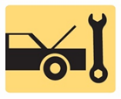 1. Fused jumper wire, test light, and logic probe2. Digital multimeters and inductive meters 3. Diode check, duty cycle, and frequency4. Electric unit prefixes and how to read digital meters _____________________________________________________________________________________OBJECTIVES: 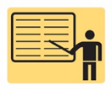 1. Discuss how to safely set up and use a fused jumper wire, a test light, and a logic probe. 2. describe the uses of digital multimeters and inductive ammeters. 3. discuss diode check and frequency. 4. Describe the prefixes used with electrical units and how to read digital meters. 5. Explain how to safely use a digital meter to read voltage, resistance, and current, and compare to factory specifications. 6. This chapter will help you prepare for the ASE Electrical/ Electronic systems (A6) certification test content area “A” (General Electrical/Electronic System Diagnosis).____________________________________________________________________________________RESOURCES: (All resources may be found at http://www.jameshalderman.com) Internet access required to hyperlink.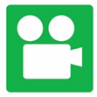 1. Task Sheet ASE (A6-A-3) P-1: Digital Multimeter Use for Electrical Problems2. Task Sheet ASE (A6-A-5) P-1: Test Light Usage3. Task Sheet ASE (A6-A-6) P-1:  Circuit Testing Using a Fused Jumper Wire4. Chapter PowerPoint 5. Chapter Crossword Puzzle and Word Search6. Videos: (A6) Electrical/Electronic Systems Videos7. Animations: (A6) Electrical/Electronic Systems Animations____________________________________________________________________________________ACTIVITIES: 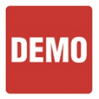 1. Task Sheet ASE (A6-A-3) P-1: Have students complete Digital Multimeter Use for Electrical Problems Task Sheet2. Task Sheet ASE (A6-A-5) P-1: Have students complete Test Light Usage Task Sheet.3. Task Sheet ASE (A6-A-6) P-1: Have students complete Circuit Testing Using a Fused Jumper Wire Task Sheet.         _____________________________________________________________________________________ASSIGNMENTS: 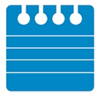 1. Chapter crossword and word search puzzles. 2. Complete end of chapter 10 question quiz. _____________________________________________________________________________________Automotive Technology 6th EditionChapter 42 – Circuit Testers and Digital MetersLesson PlanCLASS DISCUSSION: 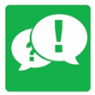 1. Review and group discussion chapter Frequently Asked Questions and Tech Tips sections. 2. Review and group discussion of the five (5) chapter Review Questions._____________________________________________________________________________________NOTES AND EVALUATION: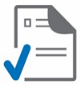 ________________________________________________________________________________